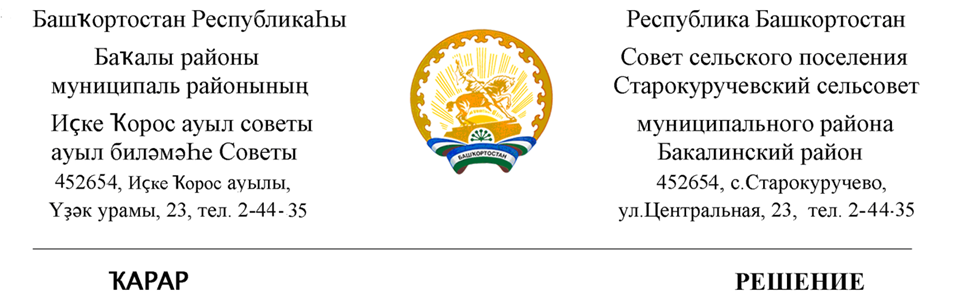 31 май   2022 й.                             №92                                    31 мая   2022 г.        По изменению территориальной зоны    «ЖУ.1» на «ЖУ.2» земельного участка с кадастровым номером  02:07:180601:570, по адресу :Республика Башкортостан ,Бакалинский район,с.Старокуручево,ул.Мира д.5 кв.1;С учетом результатов публичных слушаний, проведенных 27 мая  2022 года , Совет сельского поселения Старокуручевский сельсовет муниципального района Бакалинский район Республики БашкортостанРЕШИЛ:1.Изменить  территориальной зону    «ЖУ.1» на «ЖУ.2» земельного участка с кадастровым номером  02:07:180601:570, по адресу :Республика Башкортостан ,Бакалинский район,с.Старокуручево,ул.Мира д.5 кв.1; 2.Опубликовать настоящее решение на информационных стендах администрации по адресу: Республика Башкортостан, Бакалинский район, с. Старокуручево,ул.Центральная,23 и в информационно-телекоммуникационной сети «Интернет» http://kuruchevo.ru/Председатель Совета  сельского поселенияСтарокуручевский  сельсовет  муниципального района Бакалинский район Республики Башкортостан                                                         И.М.Маннапов     31 май   2022 й.                             №93                             31 мая   2022 г.        По изменению территориальной зоны    «ЖУ.1» на «ЖУ.2» земельного участка с кадастровым номером  02:07:180601:571, по адресу :Республика Башкортостан ,Бакалинский район,с.Старокуручево,ул.Мира д.5 кв.2;С учетом результатов публичных слушаний, проведенных 27 мая  2022 года , Совет сельского поселения Старокуручевский сельсовет муниципального района Бакалинский район Республики БашкортостанРЕШИЛ:1. Изменить  территориальную  зону   «ЖУ.1» на «ЖУ.2» земельного участка с кадастровым номером  02:07:180601:571, по адресу :Республика Башкортостан ,Бакалинский район,с.Старокуручево,ул.Мира д.5 кв.2;2.Опубликовать настоящее решение на информационных стендах администрации по адресу: Республика Башкортостан, Бакалинский район, с. Старокуручево,ул.Центральная,23 и в информационно-телекоммуникационной сети «Интернет» http://kuruchevo.ru/Председатель Совета  сельского поселенияСтарокуручевский  сельсовет  муниципального района Бакалинский район Республики Башкортостан                                                         И.М.Маннапов     